Other Matters:MAPS and DIRECTIONS   Parking is FREE at all City Ramps for Everyone  until 2am. LINK:      http://www.mayociviccenter.com/attend_events/parking.aspx  Selling Materials: No material shall be sold by individuals with a Schneider Name on it.  This benefit is unaffiliated with any sales on the property. Band Material: Cd’s, T shirts Etc.  The bands may sell material and we hope people purchase such as these bands are playing for free. Concessions are selling at the Event Center (Food, Beverage, and adult Beverages=Beer, Wine, Hard) & we hope you purchase items directly from them as the Event Center is donating the complex for the Benefit. Thank you!Please pay attention to the Supporting Corporations and Foundations…they have gone beyond the call of duty to support the Bands, who in turn are supporting the benefit.  I am sure they would appreciate your future business. Seating:  over 1,200 chairs will be available with tables.  If you need one…make sure you come early! Music:  There will be going all day.  Continuous Music!  Many of the musicians have traveled from afar.  Please communicate your thanks directly to them for their tremendous effort.   There will be a good sized dance floor available and we hope you all enjoy that to its fullest!Weather…The show will go on regardless of  weather!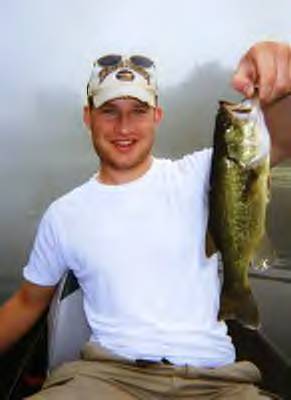 BENEFITSave the Date and Spread the WordFor:100% of the proceeds will go to Shawn Schneider’s 3  Minor ChildrenWhen:Saturday February 18, Non-stop  Music Starts -3pm   to  Late  EveningWhere:Mayo Civic Event Center30 Civic Center Drive SE,Phone: 507-328-2220 | Fax: 507-328-2221 | Toll Free: 1-800-422-2199   Free Parking at the City Parking  RampsWhat Is  HappeningOver 100 professional musicians mostly recording artists are donating their bands and talent 	All Genre of MusicAdmission Price:   Your thoughtful donations.You can help by emailing this to your friends and joining in!Questions:  downy@rconnect.com    Supporting This BenefitAmerica’s Best Value Inn & Ron’s Place House of BluesAmeripride Service-Ron BothunAndy’sBands- AllBest Western Soldiers FieldBig Mark Clark-Master of CeremonyCHS Foundation –Gas Cards for the Traveling  BandsCity of Rochester-Parking AuthorityDean Tollesfsrud  & Lynne Oldre Mortenson  PostersFirst National Bank of Plainview –Dean HarringtonGary  Eckhart-Master of Ceremony Team, Writer, Photo &  LogisticsHilton Hotel Corporation-Rochester Hilton Garden Inn & DoubletreeMike at John Hardy’s BBQ-Food for MusiciansKwik Trip-Musician Gas CardsMark Alan Schneider , Shawn Brand & Bettina Schneider-ProducersMayo Civic Event Center &  Terrific Staff, RochesterMoment of Silence:  US Congressman Tim Penny OfficiatingMinnie Booker Foundation & Peters FamilyPJ Cunningham & Good FriendsPolice-Many;   Ret Sherriff Steve Borhardt-Head of  Donation SecurityRochester City Centre Hotel =Downtown Holiday InnOlmsted County Fair Ground Billboard  & Rochester Rec  Center BillboardDan  &  Jordan Van Hook Sound  & LightingUS Bank &  TrustWells Fargo Bank, RochesterBANDS &  MUSICIANS   DOORS OPEN AT 2:30 Sat Feb 18th Non-Stop Music is Starting at 3 Sharp!Rusty  RebarBig Bob ScogginKey Lime Special  Reunion Band Gene Peters & FriendsThe Pumper, the Peddler,  and the PoliticianWith retired US Congressman Tim Penny Mick Sterling Moose Knuckle BrothersBrandon Scott Sellner Band Shawn Ogden BandBad Logic Band Big Finale with ALL musicians * Individual   professional musicians jumping on all night long!HOTEL DISCOUNTS FOR YOU & YOUR FAMILYAsk for Schneider Benefit Discount Rate at: Hilton Garden Inn Rochester Downtown       225 South BroadwayRochester, MNUnited States, 55904Tel: 1 507-285-1234Manager-KurtRochester City Centre Hotel (Old Holiday Inn Downtown)Good afternoon,It is our pleasure to be able to provide these rooms for this great cause.  "Newly re-opened Holiday Inn Downtown with Thyme Restaurant and LoungeWe have also set up a block of rooms at a rate of $69.00 plus tax for  the room and $12.00 plus tax for parking.  If you have any further questions, or if we can further assist you, please do not hesitate to ask Michael Stelck
Asst. General Manager
Rochester City Centre Hotel
220 S Broadway
Rochester, MN. 55904
507-252-8200 ext. 2044Other Values:Ron’s Place and Rochester Value America’s Best Value Inn and SuitesBrett  P Wood1625 South BroadwayRochester, MN 55904507-281-2211Best Western Soldier’s FieldBest Western Soldiers Field-      		Manager- Mr. Myron Salz  401 6th Street SW  Rochester, MN 55901		507-288-2677